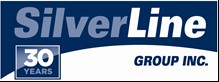 UKRAINIAN CREWS – REMOVE DURAFORM WALL FOUNDATION PANELSCONSTRUCTION JOBSITES IN THE NIAGARA REGION – FULL TIME WORKJobs for UkrainiansAt SilverLine Group, it's not just a job, it's a career to build a rewarding future!We offer year-round construction work in the Niagara Region for the people of Ukraine arriving in Canada.Who We Are Looking ForOpen work permit statusTransportation to our head office in Thorold - 1051 Old Thoroldstone Road, Thorold, ON L2V 3Y5 (for 6:40 am. arrival time)Willing and able to work in an outdoor environmentPrevious construction experience (considered an asset)Ability to work and communicate with othersAbility to learn and follow company safe work practicesHow You Can ApplySend us your resume using the Indeed website APPLY https://ca.indeed.com/job/crew-member-ukrainian-remove-duraform-wall-foundation-panels-59f0c572beb5f449hr@silverlinegroupinc.com Tasks You Will Work OnUsing tools for the trade (hammer, tool belt, tie breaker), wearing protective personal equipment (hard hat, safety vest, protective eyewear) the job consists of breaking form ties to remove Duraform Panels from Concrete Foundation Walls in both commercial and residential builds.Load and unload materials onto or from the truck or form cagesInstalls and removes form ties, bracing, and platformsLifts heavy materials or objects by manual liftingSteps to Build A Rewarding CareerCompetitive wages, starting at $20.00 per hour and upward as you learn and develop your skillsComprehensive benefits coverage for you and your familyCompany provided safety equipmentCompany provided training teaching you skills to growOpportunities for training to develop skills and your careerFull-time - Hourly Rate: $20.00-$28.25 per hourSilverLine is dedicated to providing support to those who have arrived in Canada, and are looking to settle and grow their career in the Niagara Region.We look forward to hearing from you!SilverLine Group Inc., Thorold, Ontario  Tel: 905-680-6002